DIGESTÃOVocê deverá realizar as atividades do livro de ciências nas páginas: 90, 91, 92 e 93.            ESCOLA MUNICIPAL TANCREDO PHÍDEAS GUIMARÃES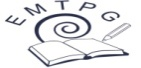             ESCOLA MUNICIPAL TANCREDO PHÍDEAS GUIMARÃESDISCIPLINA: CIÊNCIASDATA: 10/ 11/2020PROFESSORA: Luciana XavierTURMA: 501ATIVIDADE REMOTA 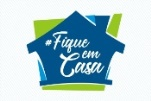 ATIVIDADE REMOTA 